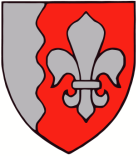 JÕELÄHTME VALLAVALITSUS	Päästeamet rescue@rescue.ee                                                                                       09.02.2022 nr 6-4/1227Neeme küla Metsamarja põik 10 maaüksuse detailplaneeringTeatame teile, et Neeme küla Metsamarja põik 10 maaüksuse detailplaneeringu lähteseisukohtade ja eskiislahenduse avalik väljapanek toimub 14.02.–15.03.2022 ning avalik arutelu 22.03.2022 kell 15.00 Jõelähtme vallamajas (Postijaama tee 7, Jõelähtme küla, Jõelähtme vald).Planeeringuala hõlmab Neeme küla Metsamarja põik 10 maaüksust (katastritunnus 24501:001:1899). Planeeritav ala asub Neeme küla keskosas. Alale juurdepääs tagatakse rajatavalt Metsamarja põik teelt.Neeme küla Metsamarja põik 10 maaüksuse detailplaneeringu algatamise eesmärk on muuta maaüksuse sihtotstarvet maatulundusmaast elamumaaks ja määrata ehitusõigus ühe elamu ja kahe abihoone rajamiseks, ehitisealusepinnaga kokku 350 m2. Planeeritava ala suuruseks on määratud ca 5200 m2.Detailplaneering sisaldab ettepanekut kehtiva üldplaneeringu muutmiseks krundi suuruse osas. Materjalidega saab tutvuda Jõelähtme valla kodulehel (joelahtme.kovtp.ee) ning kaardirakenduses EVALD (http://service.eomap.ee/joelahtmevald/). Jõelähtme vallamajas kohapeal materjalidega tutvumiseks võtke eelnevalt ühendust vallavalitsuse planeeringuspetsialistiga: Tiina Skolimowski, telefon 605 4855, e-post tiina.skolimowski@joelahtme.ee.Arvamused ning ettepanekud saata e-posti aadressile kantselei@joelahtme.ee või paberkandjal Jõelähtme Vallavalitsusele aadressil Postijaama tee 7, Jõelähtme küla, 74202, Jõelähtme vald.Arutelul osalemiseks palume end registreerida hiljemalt 18.03.2022 e-posti aadressil kantselei@joelahtme.ee.Lugupidamisega(allkirjastatud digitaalselt)Andrus UmbojavallavanemGerli Kelkgerli@joelahtme.ee 